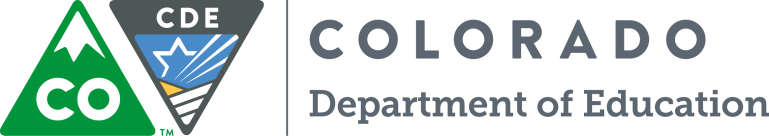 February AMC Training Agenda*Please have your ID ready when you check in at the office.For information on future AMC trainings please check http://www.cde.state.co.us/cdechart/amcandinductionprogram.Date:Tuesday, February 10th, 2015Time:8am-4:30pmLocation:School: Prospect Ridge Academy-High SchoolAddress: 2555 Preble Creek Parkway, Broomfield, CO 80023Phone: 720-399-0300 7:45-8:008:00-9:309:30-9:409:40-10:2510:25-11:0511:05-11:1511:15-11:4511:45-12:45Sign in-get materials Grab coffee, sign in, get settledSite Visit-Tony Fontanta/Adam DiGiacomo and April Wilkin8am-school leader gives school overview identifies “look fors”Classroom ObservationsReflection-6 Steps of effective feedback from Leverage Leadership Return for reflection/debriefGoals/Announcements-Kelly Rosensweet/Terry Croy LewisNew grantees-welcomeMentee hours-reflections needed to document completed hoursCLCS updates and invoice remindersMain Group Session: Hiring-April Wilkin/Terry Croy LewisWhole group-Best practices, resources, critical things that make the hiring process successful. Time line, determining need, HR (Renee Hernandez from PRA), intent to return, staff budget, student centered hiring, etc. Break- out sessions (45 minutes)Kyle/Tony-Experienced hiring-mentors and experienced school leaders will discuss and establish Best Practices resources to share out.April/Terry-Hiring 101 Budget Terry Croy LewisResume screeningInterview processMock lessonsTeacher profile for your school and job descriptionDetermining needs10 min breakHiring case study and share outTakeaways (line-up)Hiring case study/Hiring Hot Topic (30 min)LunchMentors and mentees check inTrack content; discuss possible supports; site visits; etc.12:45-2:15Cohort Break Out Session2:15-2:452:45+3:15-4:30CSSI Gallery WalkGallery Walk-participants write their CSSI questions Answers given by those who have completed the CSSI processOne on One with Mentor/ Post Training Survey Please check your email and complete the short survey on today’s trainingFacilitator Planning Time